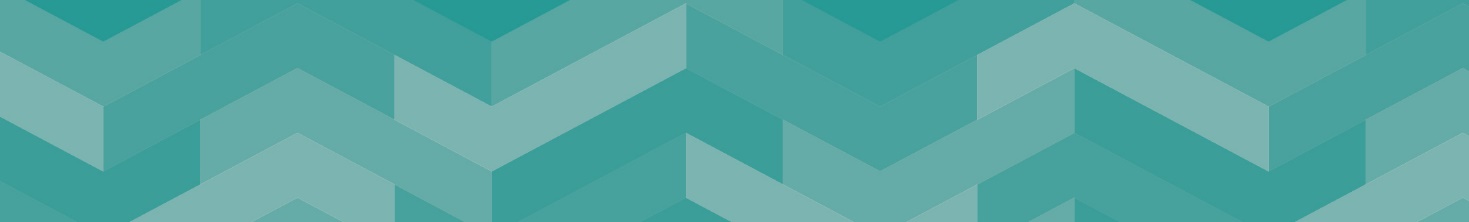 Legal Officer/ParalegalGrade 7  Our VisionA county where big ambitions, great connections and greener living give everyone the opportunity to prosper, be healthy and happy Our OutcomesEveryone in Staffordshire will:Have access to more good jobs and share the benefit of economic growth Be healthier and more independent for longer Feel safer, happier and more supported in their communityOur ValuesOur People Strategy sets out what we all need to do to make Staffordshire County Council a great place to work, where people are supported to develop, the Strategy to ensure that the focus is on what is important to the organisation and the people it serves:Ambitious – We are ambitious for our communities and citizensCourageous – We recognise our challenges and are prepared to make 
courageous decisionsEmpowering – We empower and support our people by giving them 
the opportunity to do their jobs well.About the ServiceStaffordshire Legal Services is a support service within the Corporate Services Directorate.  It provides quality services, within resources, promoting Staffordshire County Council’s pursuit of excellence. Staffordshire Legal Services also provides services to a range of external clients which are effective, customer friendly and provide value for money.We endeavour to deliver by taking into account our customer commitments, our values and our individual targets.Reporting RelationshipsResponsible to:  Relevant Team Senior LawyerResponsible for: (Not applicable)Position OverviewThe post holder must have a working understanding of the law relating to the post and whilst no previous local government experience is necessary, they must be able to demonstrate a general understanding of the work done by this public sector service. The post holder will be responsible for progressing routine legal cases, using own initiative and must work well under pressure, meeting competing demands, and consistently maintaining a high standard of work. The post holder will represent the relevant client department at all case related meetings and a range of hearings, with appropriate supervision and guidance, so must have excellent written and verbal communication skills and have meticulous attention for detail.  They must have a good standard of computer literacy and be confident to use IT and case management systems. They must be confident in handling sensitive data in accordance with policy and guidance. Key Accountabilities: Responsible for completing all aspects of routine legal casework relevant to skills, qualification and experience, in order to progress their individual caseload, or provide cover support for any colleagues’ cases, with regular supervision at the appropriate level.Represent the relevant client department at any case related meetings/ appropriate court hearings/small claims case management hearings/ dispute resolution hearings/tribunals/mediation/public inquiries/panels/committees, as required by the relevant department, with the appropriate permissions and a high level of supervision, support and guidance.Responsible for undertaking all aspects of administrative legal support work, generated by own files and by the allocated legal team in order to support the objectives of the LSU.Support the wider areas of the Legal Services Unit (LSU), with both casework and legal administrative support work, when workloads dictate, with the required training and appropriate supervision. Undertake research on points of law or practice when required in order to support the service delivery to the client departments.Ensure strict adherence to the Staffordshire Legal Service’ quality standards (Lexcel) including time-recording in order to maintain the professional standards and contribute to the process of securing re-accreditation as and when required.Consistently achieve chargeable hour targets as set by the Legal Services Manager. Undertake training as required by the training plan and to facilitate in-service training of other staff members when necessary. Handle confidential data sensitively and securely in accordance with policy and statutory requirements.  Comply with employee’s health and safety responsibilities.Contribute positively to Staffordshire Legal Services’ marketing and selling services commercial activities when required.Responsibility for carrying out such other duties as may reasonably be required.Professional AccountabilitiesThe post holder is required to contribute to the achievement of the Council objectives through:Financial ManagementPersonal accountability for delivering services efficiently, effectively, within budget and to implement any approved savings and investment allocated to the service. People ManagementEngaging with People Management policies and processes	EqualitiesEnsuring that all work is completed with a commitment to equality and anti-discriminatory practice, as a minimum to standards required by legislation.Climate ChangeDelivering energy conservation practices in line with the Council’s climate change strategy.Health and SafetyEnsuring a work environment that protects people’s health and safety and that promotes welfare, and which is in accordance with the Council’s Health & Safety policy.SafeguardingCommitment to safeguarding and promoting the welfare of vulnerable groups.The content of this Job Description and Person Specification will be reviewed on a regular basis.Person Specification 					A = Assessed at Application I = Assessed at Interview T = Assessed through Test If a disabled person meets the criteria indicated by the Disability Confident scheme symbol and provides evidence of this on their application form, they will be guaranteed an interview. 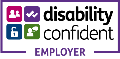 We are proud to display the Disability Confidence Symbol, which is a recognition given by Job centre plus to employers who agree to meet specific requirements regarding the recruitment, employment, retention, and career development of disabled people.Minimum Criteria for Disability ConfidentScheme  *CriteriaMeasured byQualificationsAn appropriate paralegal qualification or proven experience in a relevant field in a legal environment for a defined period  GCSE in English minimum grade C/4 or equivalent essential A Level Law preferredLaw degree desirable A/IKnowledge and ExperienceDemonstrate a working understanding of the law relating to the role Whilst no previous local government experience is necessary, must demonstrate a general understanding of the work done by this public sector service Demonstrable experience of completing all aspects of routine legal casework with regular supervision at the appropriate level.Represent the relevant client department at all case related meetings/hearings/tribunals/mediation/public inquiries/committees and panels, as required by the relevant department, with the appropriate permissions and with a high level of supervision, guidance and support. Responsible for undertaking all aspects of legal administrative support work, generated by own files and by the allocated legal teamDemonstrable experience of working under pressure, meeting completing demands, and consistently maintaining a high standard of workExperience of handling and processing sensitive data in accordance with policy and guidanceExperience of working using IT, with the ability to work all elements of Microsoft Office and a case management systemA/IA/IA/IA/IA/IA/IA/IA/ISkillsAbility to clearly, confidently, and effectively communicate in all media forms; verbally, digitally and in writingAbility to draft legal documents Ability to work effectively both as a team member and independently Able to use own initiative Flexible and able to adapt to change and aim to achieve continuous improvement Effective time management and prioritisation skills Meticulous attention to detail Ability to work under the demands of competing pressuresA/I